Publicado en  el 24/02/2015 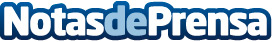 MAPFRE obtiene el Certificado AENOR de Calidad ISO 9001 para sus actividades de Prestaciones Patrimoniales y de Gestión MédicaDatos de contacto:Nota de prensa publicada en: https://www.notasdeprensa.es/mapfre-obtiene-el-certificado-aenor-de-calidad_2 Categorias: Seguros http://www.notasdeprensa.es